PROCESO DE NOMINACIÓN DEL ÁREA CLARINERODe conformidad con el procedimiento señalado en el Acuerdo 17 del 12 de septiembre de 2007, la ANH ordenó, mediante la Resolución No. 354 del 28 de noviembre de 2007, se ordenó la apertura del “Proceso de Nominación Abierta de Áreas sobre el bloque denominado CLARINERO” la cual fue modificada mediante las Resoluciones No. 364 del 6 de diciembre de 2007 y No. 09 del 15 de enero de 2008.El catorce (14) de febrero de 2008, fecha dispuesta en el cronograma para la presentación de ofertas y documentos para evaluación del programa exploratorio, las compañías que se relacionan a continuación, presentaron oferta cuyo programa exploratorio se anunció en audiencia pública llevada a cabo en la misma fecha:Hupecol Operating Co LLCEmerald Energy PLC Sucursal ColombiaCon fundamento en lo dispuesto en el artículo 15 del Acuerdo No. 008 de 2004, se procedió a la calificación de los programas exploratorios de las citadas compañías, teniendo en cuenta para ello el programa exploratorio mínimo de la primera fase.El resultado de la calificación del proceso de nominación de áreas, la cual se llevó a cabo con base en el programa exploratorio mínimo de la primera fase, fue publicado entre los días diez (10) y trece (13) de marzo de 2008. El programa exploratorio con la más alta calificación fue el presentado por Hupecol Operating Co LLC.El día diez (10) de marzo de 2008, mediante comunicación radicada bajo el número ANH-12-001978-E, la compañía HOCOL S.A., teniendo en cuenta los resultados publicados en la página Web, y en su condición de nominador del área en mención, manifestó su disposición a ejercer el derecho a igualar la propuesta con mayor puntaje en el proceso de nominación del área CLARINERO. Mediante comunicación ANH-12-0001934-2008-S del 17 de marzo de 2008, el Subdirector Técnico de la ANH remitió a HOCOL S.A. del programa exploratorio presentado en su propuesta por Hupecol Operating Co LLC.HOCOL S.A., mediante escrito radicado con el número ANH-11-002301 del 19 de marzo de 2008, ratificó su decisión de igualar, sin cambios, el programa propuesto por Hupecol Operating Co LLC.En virtud de lo anteriormente expuesto, HOCOL S.A., al ejercer su derecho a igualar la propuesta de Hupecol Operating Co LLC., en los términos previstos en el Acuerdo No. 17 de 2007, es la compañía que resulta ganadora del área el CLARINERO y, por lo tanto, se solicitará la aprobación del Consejo Directivo de la ANH para la respectiva suscripción del contrato por parte del Director General.  PROGRAMAS EXPLORATORIOSORIGINAL PRESENTADO POR HOCOL S.A.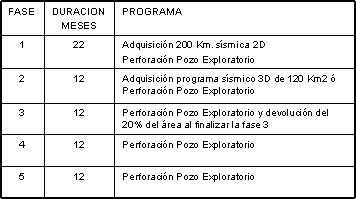 HUPECOL OPERATING CO LLC. (Área solicitada 229.795 Has.)EMERALD ENERGY PLC SUCURSAL COLOMBIA. (Área solicitada 24.900 Has.)IGUALACIÓN POR HOCOL S.A. (Área solicitada 229.795 Has.)Fase Duración mesesDescripción de actividades exploratorias122Adquisición, procesamiento e interpretación de 250 km de sísmica 2D y 185 km2 de sísmica 3D, perforación de dos (2) pozos exploratorios.212Perforación de un (1) pozo exploratorio o Adquisición, procesamiento e interpretación de 120 km2 de sísmica 3D.312Perforación de un (1) pozo exploratorio y devolución del 20% del área.412Perforación de un (1) pozo exploratorio512Perforación de un (1) pozo exploratorio612Perforación de un (1) pozo exploratorioFase Duración mesesDescripción de actividades exploratorias18REPROSESO DE hasta 60 km de sísmica 2D Y Adquisición de 70 km2 de sísmica 3D.212Perforación de un (1) pozo exploratorio A-3 312Perforación de un (1) pozo exploratorio A-3 o A-1 412Perforación de un (1) pozo exploratorio A-3 o A-1512Perforación de un (1) pozo exploratorio A-3 o A-1612Perforación de un (1) pozo exploratorio A-3 o A-1Fase Duración mesesDescripción de actividades exploratorias122Adquisición, procesamiento e interpretación de 250 km de sísmica 2D y 185 km2 de sísmica 3D, perforación de dos (2) pozos exploratorios.212Perforación de un (1) pozo exploratorio o Adquisición, procesamiento e interpretación de 120 km2 de sísmica 3D.312Perforación de un (1) pozo exploratorio y devolución del 20% del área.412Perforación de un (1) pozo exploratorio512Perforación de un (1) pozo exploratorio612Perforación de un (1) pozo exploratorio